      [арар                                           ПОСТАНОВЛЕНИЕ       17  ноябрь  2020-й.	                   №  57	                          17  ноября  2020 г.О внесении изменений в постановление администрациисельского поселения Урнякский сельсовет муниципального района Чекмагушевский район Республики Башкортостан от  26 декабря 2019  года № 101             В соответствии с пунктом 9 статьи 20 Бюджетного кодекса Российской Федерации                                          ПОСТАНОВЛЯЮ:1. Внести изменения в приложение к постановлению администрации сельского поселения Урнякский сельсовет муниципального района Чекмагушевский район Республики Башкортостан от 26 декабря  2019 года № 101 «Об утверждении  перечня кодов подвидов по видам доходов, главными администраторами которых являются органы местного самоуправления сельского поселения Урнякскийсельсовет муниципального района Чекмагушевский район Республики Башкортостан», (с последующими изменениями) после слов «791 2 0249999 10 0000 150 «Прочие межбюджетные трансферты, передаваемые бюджетам сельских поселений» дополнить подвидом:2. Контроль за исполнением настоящего постановления оставляю за собой.Глава сельского поселения                                     Р.Д.ЗайнетдиноваБАШ[ОРТОСТАН  РЕСПУБЛИКА]ЫСА[МА{ОШ  РАЙОНЫ муниципаль районЫНЫ@  }РН^кАУЫЛ СОВЕТЫ АУЫЛ  БИЛ^м^]Е  ХАКИМИ^ТЕ452218, }рн&кауылы, Совет  урамы,2тел. (34796) 2-61-37, 2-61-48e-mail: urnyk_chek@ufamts.ruБАШ[ОРТОСТАН  РЕСПУБЛИКА]ЫСА[МА{ОШ  РАЙОНЫ муниципаль районЫНЫ@  }РН^кАУЫЛ СОВЕТЫ АУЫЛ  БИЛ^м^]Е  ХАКИМИ^ТЕ452218, }рн&кауылы, Совет  урамы,2тел. (34796) 2-61-37, 2-61-48e-mail: urnyk_chek@ufamts.ru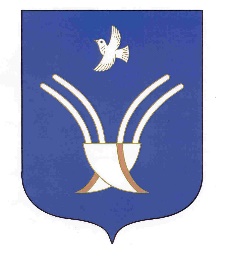 Администрация сельского поселенияУРНЯКСКИЙ сельсоветмуниципального района Чекмагушевский районРеспублики Башкортостан452218, с. Урняк, ул. Советская,2тел. (34796) 2-61-37, 2-61-48e-mail: urnyk_chek@ufamts.ru              ОКПО 04281303       ОГРН 1090260000379       ИНН  0249007100              ОКПО 04281303       ОГРН 1090260000379       ИНН  0249007100              ОКПО 04281303       ОГРН 1090260000379       ИНН  0249007100              ОКПО 04281303       ОГРН 1090260000379       ИНН  02490071005767 150Прочие межбюджетныетрансфертына реализацию мероприятий по обеспечению комплексного развития сельских территорий